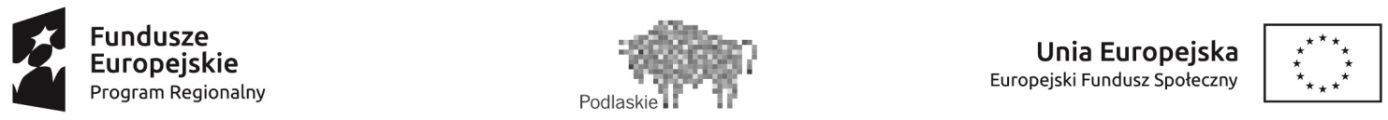 PROGRAM ZAJĘĆ DODATKOWYCH Z PRZYRODY DLA KL. I SZKOŁY PODSTAWOWEJProgram zajęć przyrodniczych przeznaczony jest dla uczniów klasy pierwszej szkoły podstawowej, przejawiających zainteresowania przyrodnicze. Polega na poszerzeniu i pogłębieniu wiadomości i umiejętności, rozwijaniu pomysłowości w myśleniu i działaniu oraz przekazaniu uczniom w nowy, atrakcyjny sposób treści z zakresu przyrody. Ma pobudzać uczniów do samodzielnego, logicznego myślenia, rozwinąć ich zdolności i zainteresowania, a także przygotować do dalszej edukacji przyrodniczej. Uczy współdziałania w zespole, kształtuje właściwe postawy. Należy zadbać o to, aby dziecko odróżniało dobro od zła, było świadome przynależności społecznej oraz rozumiało konieczność dbania  o przyrodę. Jednocześnie dąży się do ukształtowania systemu wiadomości i umiejętności potrzebnych dziecku do poznawania i rozumienia świata, radzenia sobie w codziennych sytuacjach. Rozwijając uzdolnienia przyrodnicze uczniów należy położyć nacisk na indywidualizację pracy podczas zajęć, różnorodność i atrakcyjność metod i form pracy, nauczanie problemowe, motywowanie uczniów do wykorzystania swoich uzdolnień do dalszej pracy.Główne cele:- pobudzanie zainteresowania przyrodą i otaczającym nas światem- poszerzanie wiedzy o przyrodzie- kształtowanie postawy proekologicznej, budzenie szacunku do świata przyrodyTreści zajęć:Przyroda i jej elementy ( poznawanie elementów ożywionych i nieożywionych przyrody; zmysły człowieka i ich rola w poznawaniu przyrody).Las i jego mieszkańcy (warstwy lasu; zwierzęta żyjące w lesie; rodzaje lasów; rośliny w lesie; wycieczka do lasu – zajęcia w terenie).Pory dnia i roku ( Układ Słoneczny; rola Słońca w przyrodzie – doświadczenie przyrodnicze).Żyjemy zdrowo (owoce, warzywa oraz inne rośliny i ich wpływ na nasze zdrowie).Pogoda i jej elementy (przyrządy do sprawdzania pogody; opady atmosferyczne; zajęcia w terenie; charakterystyczna pogoda dla poszczególnych pór roku; zjawiska atmosferyczne – doświadczenia przyrodnicze).Woda (właściwości wody; obieg wody w przyrodzie – doświadczenia przyrodnicze; jeziora i rzeki).Powietrze (właściwości powietrza; wpływ powietrza na życie ludzi, roślin i zwierząt – doświadczenia przyrodnicze).Ochrona środowiska (formy ochrony środowiska, recykling, segregacja odpadów; Parki Narodowe).Łąka (rośliny i zwierzęta, owady; etapy rozwoju roślin i zwierząt; wycieczka na łąkę- zajęcia w terenie).Wędrówki po kraju (środki transportu; praca z mapą Polski: stolica Polski, nasze województwo; rzeki w Polsce, polskie morze i góry; kraje sąsiadujące z Polską).Człowiek i jego ciało ( anatomia człowieka; układ kostno – szkieletowy; narządy wewnętrzne i ich rola dla życia i zdrowia człowieka).Treści zajęć są elastyczne i mogą się zmieniać w zależności od potrzeb i zainteresowań uczniów.MIESIĄCPlanowany Termin i Tematy zajęć (jednego dnia są realizowane dwie godziny zajęć)Październik12. 1)„Przyroda – co to jest? Rola przyrody w życiu człowieka.” 2) Przyroda w naszej okolicy – zajęcia w terenie.19. 1) i 2) „Przyroda ożywiona i nieożywiona i jej elementy.”26. 1) „Zmysły człowieka: węch, smak, dotyk, słuch, wzrok. Jakie narządy za nie odpowiadają i jak działają?” 2) „Rola zmysłów człowieka w odkrywaniu przyrody – zajęcia w terenie.”Listopad9. 1) „Rodzaje lasów i jego warstwy.” 2) Spacer do pobliskiego lasu – zajęcia w terenie utrwalające wiadomości.16. 1) „Mieszkańcy lasu – zwierzęta i ich sposoby na przetrwanie.” 2) „Rośliny leśne – ich rodzaje i rola.”23. 1) „Jesień – zmiany zachodzące w przyrodzie.” 2) „Dary jesieni – kasztany, żołędzie, jarzębina, orzechy, grzyby.”30. 1) „Układ słoneczny – omówienie.” 2) „ Rola słońca w przyrodzie – doświadczenie przyrodnicze.”Grudzień7. 1) „Pory dnia, jak to się dzieje, że się zmieniają.” 2) „Pory roku – jakie są jak to się dzieje, że się zmieniają.”14. 1) „Zima – charakterystyka zmian zachodzących na zimę.” 2) „Zmiany na zimę w mojej okolicy - zajęcia w terenie.”21. 1)„ Pogoda charakterystyczna zimą i występujące zimą opady.” 2) „Jak pomóc zwierzętom przetrwać zimę.”Styczeń4. 1) „Pogoda – co to jest i jakie są jej elementy, czym się charakteryzują.” 2) „ Przyrządy do sprawdzania pogody – zajęcia w terenie.”11. 1) „Zjawiska atmosferyczne występujące w Polsce i ich charakterystyka. – czy zawsze są bezpieczne?”  2) „Powietrze i jego znaczenie dla życia – doświadczenie przyrodnicze.”18. 1) „Obieg wody w przyrodzie – doświadczenie przyrodnicze.” 2) „Właściwości wody i jej znaczenie dla życia.”luty8. 1) „ Rzeki – skąd się biorą, gdzie mają swój początek koniec.” 2) „Jeziora – co to jest, skąd się wzięły.”15. 1) „ Zwierzęta i rośliny żyjące w jeziorach i rzekach.” 2) „ Etapy rozwoju zwierząt wodnych, np. ryby, żaby.”22. 1) „Owoce i warzywa – ich właściwości.” 2) „Domowa Apteka – jak  rośliny wpływające na zdrowie człowieka i jak to wykorzystać.”marzec1. 1) „Ochrona środowiska, co to jest i dlaczego środowisko trzeba chronić.” 2) „Formy ochrony środowiska.”8. 1) „Recykling – co to jest, przykłady wykorzystywania recyklingu.” 2) „Segregacja odpadów – jak segregujemy śmieci i dlaczego.”15. 1) „Idzie wiosna – pierwsze jej oznaki – zajęcia w terenie.” 2) „Wiosna – cechy charakterystyczne dla tej pory roku.”22. 1) „Parki Narodowe w Polsce – ich nazwy i położenie – praca z mapą.” 2) „Parki Narodowe na Podlasiu i w najbliższej okolicy – charakterystyka.”29. 1) „ Polska i jej usytuowanie na świecie i Europie- praca z mapą.” 2) „Sąsiedzi Polski – jakie ciekawe miejsca przyrodnicze możemy tam spotkać.”kwiecień5. 1) „Praca z mapą Polski – położenie stolicy Polski; najdłuższa rzeka w Polsce; podział na województwa.” 2) „Moja miejscowość na mapie. Charakterystyka Podlasia.”12. 1) „Gdzie jest morze, gdzie są góry – określanie kierunków świata.” 2) „Polskie morze – zwierzęta rośliny i zwierzęta morskie.”26. 1)„Polskie góry – zwierzęta i rośliny górskie.” 2) „Środki transportu.”maj10. 1) „ Łąka – co na niej możemy znaleźć – zajęcia w terenie.” 2) Rośliny charakterystyczne dla łąki: budowa kwiatów i ich etapy rozwoju – obserwacje przyrodnicze.”17. 1) „ Owady żyjące na łące: ich rola w przyrodzie – zajęcia w terenie.” 2) „Etapy rozwoju przykładowych owadów, np. motyl, chrabąszcz.”24. 1) „Człowiek i jego budowa.” 2) „Układ kostno – szkieletowy człowieka.”31. 1) „Narządy wewnętrzne człowieka.” 2) „Rola poszczególnych narządów wewnętrznych człowieka i ich funkcjonowanie.”czerwiec7. 1) „Wpływ człowieka na przyrodę.” 2) „Jak dbać o przyrodę – zajęcia w terenie.”14. 1) „ Lato – cechy charakterystyczne dla tej pory roku. Jak skutecznie chronić się przed szkodliwym działaniem słońca.”  2) Podsumowanie zdobytych wiadomości na zajęciach z przyrody.